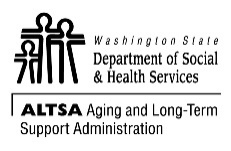 HOME AND COMMUNITY SERVICESCommunity Resource DeclarationComplete this form to request an evaluation of resources for you and your spouse.HOME AND COMMUNITY SERVICESCommunity Resource DeclarationComplete this form to request an evaluation of resources for you and your spouse.HOME AND COMMUNITY SERVICESCommunity Resource DeclarationComplete this form to request an evaluation of resources for you and your spouse.HOME AND COMMUNITY SERVICESCommunity Resource DeclarationComplete this form to request an evaluation of resources for you and your spouse.HOME AND COMMUNITY SERVICESCommunity Resource DeclarationComplete this form to request an evaluation of resources for you and your spouse.HOME AND COMMUNITY SERVICESCommunity Resource DeclarationComplete this form to request an evaluation of resources for you and your spouse.HOME AND COMMUNITY SERVICESCommunity Resource DeclarationComplete this form to request an evaluation of resources for you and your spouse.HOME AND COMMUNITY SERVICESCommunity Resource DeclarationComplete this form to request an evaluation of resources for you and your spouse.HOME AND COMMUNITY SERVICESCommunity Resource DeclarationComplete this form to request an evaluation of resources for you and your spouse.HOME AND COMMUNITY SERVICESCommunity Resource DeclarationComplete this form to request an evaluation of resources for you and your spouse.HOME AND COMMUNITY SERVICESCommunity Resource DeclarationComplete this form to request an evaluation of resources for you and your spouse.HOME AND COMMUNITY SERVICESCommunity Resource DeclarationComplete this form to request an evaluation of resources for you and your spouse.HOME AND COMMUNITY SERVICESCommunity Resource DeclarationComplete this form to request an evaluation of resources for you and your spouse.HOME AND COMMUNITY SERVICESCommunity Resource DeclarationComplete this form to request an evaluation of resources for you and your spouse.HOME AND COMMUNITY SERVICESCommunity Resource DeclarationComplete this form to request an evaluation of resources for you and your spouse.HOME AND COMMUNITY SERVICESCommunity Resource DeclarationComplete this form to request an evaluation of resources for you and your spouse.HOME AND COMMUNITY SERVICESCommunity Resource DeclarationComplete this form to request an evaluation of resources for you and your spouse.HOME AND COMMUNITY SERVICESCommunity Resource DeclarationComplete this form to request an evaluation of resources for you and your spouse.HOME AND COMMUNITY SERVICESCommunity Resource DeclarationComplete this form to request an evaluation of resources for you and your spouse.HOME AND COMMUNITY SERVICESCommunity Resource DeclarationComplete this form to request an evaluation of resources for you and your spouse.HOME AND COMMUNITY SERVICESCommunity Resource DeclarationComplete this form to request an evaluation of resources for you and your spouse.HOME AND COMMUNITY SERVICESCommunity Resource DeclarationComplete this form to request an evaluation of resources for you and your spouse.HOME AND COMMUNITY SERVICESCommunity Resource DeclarationComplete this form to request an evaluation of resources for you and your spouse.HOME AND COMMUNITY SERVICESCommunity Resource DeclarationComplete this form to request an evaluation of resources for you and your spouse.HOME AND COMMUNITY SERVICESCommunity Resource DeclarationComplete this form to request an evaluation of resources for you and your spouse.HOME AND COMMUNITY SERVICESCommunity Resource DeclarationComplete this form to request an evaluation of resources for you and your spouse.HOME AND COMMUNITY SERVICESCommunity Resource DeclarationComplete this form to request an evaluation of resources for you and your spouse.HOME AND COMMUNITY SERVICESCommunity Resource DeclarationComplete this form to request an evaluation of resources for you and your spouse.FOR OFFICE USE ONLYFOR OFFICE USE ONLYFOR OFFICE USE ONLYFOR OFFICE USE ONLYHOME AND COMMUNITY SERVICESCommunity Resource DeclarationComplete this form to request an evaluation of resources for you and your spouse.HOME AND COMMUNITY SERVICESCommunity Resource DeclarationComplete this form to request an evaluation of resources for you and your spouse.HOME AND COMMUNITY SERVICESCommunity Resource DeclarationComplete this form to request an evaluation of resources for you and your spouse.HOME AND COMMUNITY SERVICESCommunity Resource DeclarationComplete this form to request an evaluation of resources for you and your spouse.HOME AND COMMUNITY SERVICESCommunity Resource DeclarationComplete this form to request an evaluation of resources for you and your spouse.HOME AND COMMUNITY SERVICESCommunity Resource DeclarationComplete this form to request an evaluation of resources for you and your spouse.HOME AND COMMUNITY SERVICESCommunity Resource DeclarationComplete this form to request an evaluation of resources for you and your spouse.HOME AND COMMUNITY SERVICESCommunity Resource DeclarationComplete this form to request an evaluation of resources for you and your spouse.HOME AND COMMUNITY SERVICESCommunity Resource DeclarationComplete this form to request an evaluation of resources for you and your spouse.HOME AND COMMUNITY SERVICESCommunity Resource DeclarationComplete this form to request an evaluation of resources for you and your spouse.HOME AND COMMUNITY SERVICESCommunity Resource DeclarationComplete this form to request an evaluation of resources for you and your spouse.HOME AND COMMUNITY SERVICESCommunity Resource DeclarationComplete this form to request an evaluation of resources for you and your spouse.HOME AND COMMUNITY SERVICESCommunity Resource DeclarationComplete this form to request an evaluation of resources for you and your spouse.HOME AND COMMUNITY SERVICESCommunity Resource DeclarationComplete this form to request an evaluation of resources for you and your spouse.CLIENT ID NUMBERCLIENT ID NUMBERCLIENT ID NUMBERCLIENT ID NUMBERNAMENAMENAMENAMENAMENAMENAMENAMENAMENAMENAMEDATE OF BIRTHDATE OF BIRTHDATE OF BIRTHDATE OF BIRTHSOCIAL SECURITY NUMBERSOCIAL SECURITY NUMBERSOCIAL SECURITY NUMBERSOCIAL SECURITY NUMBERSPOUSE’S NAMESPOUSE’S NAMESPOUSE’S NAMESPOUSE’S NAMESPOUSE’S NAMESPOUSE’S NAMESPOUSE’S NAMESPOUSE’S NAMESPOUSE’S NAMESPOUSE’S NAMESPOUSE’S NAMEDATE OF BIRTHDATE OF BIRTHDATE OF BIRTHDATE OF BIRTHSOCIAL SECURITY NUMBERSOCIAL SECURITY NUMBERSOCIAL SECURITY NUMBERSOCIAL SECURITY NUMBERHOME ADDRESSHOME ADDRESSHOME ADDRESSHOME ADDRESSHOME ADDRESSCITYCITYCITYCITYCITYSTATESTATESTATEZIP CODEZIP CODEHOME TELEPHONE NUMBERHOME TELEPHONE NUMBERHOME TELEPHONE NUMBERHOME TELEPHONE NUMBERMAILING ADDRESS IF DIFFERENTMAILING ADDRESS IF DIFFERENTMAILING ADDRESS IF DIFFERENTMAILING ADDRESS IF DIFFERENTMAILING ADDRESS IF DIFFERENTMAILING ADDRESS IF DIFFERENTMAILING ADDRESS IF DIFFERENTMAILING ADDRESS IF DIFFERENTMAILING ADDRESS IF DIFFERENTCITYCITYCITYCITYCITYCITYCITYCITYSTATEZIP CODEFACILITY NAMEFACILITY NAMEFACILITY NAMEFACILITY ADDRESSFACILITY ADDRESSFACILITY ADDRESSCITYCITYCITYCITYCITYCITYSTATESTATEZIP CODEZIP CODEFACILITY ADMISSION DATEFACILITY ADMISSION DATEFACILITY ADMISSION DATEList the value of all resources as of the first day of the month you were admitted to the medical facility.  Include all List the value of all resources as of the first day of the month you were admitted to the medical facility.  Include all List the value of all resources as of the first day of the month you were admitted to the medical facility.  Include all List the value of all resources as of the first day of the month you were admitted to the medical facility.  Include all List the value of all resources as of the first day of the month you were admitted to the medical facility.  Include all List the value of all resources as of the first day of the month you were admitted to the medical facility.  Include all List the value of all resources as of the first day of the month you were admitted to the medical facility.  Include all List the value of all resources as of the first day of the month you were admitted to the medical facility.  Include all List the value of all resources as of the first day of the month you were admitted to the medical facility.  Include all List the value of all resources as of the first day of the month you were admitted to the medical facility.  Include all List the value of all resources as of the first day of the month you were admitted to the medical facility.  Include all List the value of all resources as of the first day of the month you were admitted to the medical facility.  Include all List the value of all resources as of the first day of the month you were admitted to the medical facility.  Include all List the value of all resources as of the first day of the month you were admitted to the medical facility.  Include all List the value of all resources as of the first day of the month you were admitted to the medical facility.  Include all List the value of all resources as of the first day of the month you were admitted to the medical facility.  Include all List the value of all resources as of the first day of the month you were admitted to the medical facility.  Include all List the value of all resources as of the first day of the month you were admitted to the medical facility.  Include all List the value of all resources as of the first day of the month you were admitted to the medical facility.  Include all resources owned jointly, separately, or with another person.  Attach an additional sheet if there isn’t enough space.resources owned jointly, separately, or with another person.  Attach an additional sheet if there isn’t enough space.resources owned jointly, separately, or with another person.  Attach an additional sheet if there isn’t enough space.resources owned jointly, separately, or with another person.  Attach an additional sheet if there isn’t enough space.resources owned jointly, separately, or with another person.  Attach an additional sheet if there isn’t enough space.resources owned jointly, separately, or with another person.  Attach an additional sheet if there isn’t enough space.resources owned jointly, separately, or with another person.  Attach an additional sheet if there isn’t enough space.resources owned jointly, separately, or with another person.  Attach an additional sheet if there isn’t enough space.resources owned jointly, separately, or with another person.  Attach an additional sheet if there isn’t enough space.resources owned jointly, separately, or with another person.  Attach an additional sheet if there isn’t enough space.resources owned jointly, separately, or with another person.  Attach an additional sheet if there isn’t enough space.resources owned jointly, separately, or with another person.  Attach an additional sheet if there isn’t enough space.resources owned jointly, separately, or with another person.  Attach an additional sheet if there isn’t enough space.FOR OFFICE USE ONLYFOR OFFICE USE ONLYFOR OFFICE USE ONLYFOR OFFICE USE ONLYFOR OFFICE USE ONLYFOR OFFICE USE ONLYTYPE OF RESOURCETYPE OF RESOURCEWHO OWNS THERESOURCE(You, spouse, jointly)WHO OWNS THERESOURCE(You, spouse, jointly)LOCATIONLOCATIONLOCATIONACCOUNT NUMBERAMOUNT OR VALUE(Attach proof)AMOUNT OR VALUE(Attach proof)AMOUNT OR VALUE(Attach proof)AMOUNT OR VALUE(Attach proof)AMOUNT OR VALUE(Attach proof)COUNTABLERESOURCEVALUECOUNTABLERESOURCEVALUECOUNTABLERESOURCEVALUEHOW VERIFIED?HOW VERIFIED?HOW VERIFIED?Cash on handCash on handChecking AccountChecking AccountChecking AccountChecking AccountChecking AccountChecking AccountSavings AccountSavings AccountSavings AccountSavings AccountSavings AccountSavings AccountCredit Union AccountCredit Union AccountCredit Union AccountCredit Union AccountCD or Money MarketCD or Money MarketTrustsTrustsAnnuitiesAnnuitiesFOR OFFICE USE ONLYFOR OFFICE USE ONLYFOR OFFICE USE ONLYTYPE OF RESOURCEWHO OWNS THERESOURCE(You, spouse, jointly)LOCATIONLOCATIONLOCATIONACCOUNT NUMBERAMOUNT OR VALUE(Attach proof)COUNTABLERESOURCEVALUEHOW VERIFIED?HOW VERIFIED?Stocks, bonds, or mutual fundsRetirement funds or IRAProperty on which you liveProperty on which you do not liveSales contractsLife InsuranceBurial funds or policiesVehiclesVehiclesList Other Resources* Your spousal share is half of the countable resources you and your spouse own or have an interest in.* Your spousal share is half of the countable resources you and your spouse own or have an interest in.* Your spousal share is half of the countable resources you and your spouse own or have an interest in.* Your spousal share is half of the countable resources you and your spouse own or have an interest in.* Your spousal share is half of the countable resources you and your spouse own or have an interest in.* Your spousal share is half of the countable resources you and your spouse own or have an interest in.* Your spousal share is half of the countable resources you and your spouse own or have an interest in.TOTAL VALUE*SPOUSAL SHARE*SPOUSAL SHARE* Your spousal share is half of the countable resources you and your spouse own or have an interest in.* Your spousal share is half of the countable resources you and your spouse own or have an interest in.* Your spousal share is half of the countable resources you and your spouse own or have an interest in.* Your spousal share is half of the countable resources you and your spouse own or have an interest in.* Your spousal share is half of the countable resources you and your spouse own or have an interest in.* Your spousal share is half of the countable resources you and your spouse own or have an interest in.* Your spousal share is half of the countable resources you and your spouse own or have an interest in.I declare under penalty of perjury the information I gave in this declaration is true and complete.I declare under penalty of perjury the information I gave in this declaration is true and complete.I declare under penalty of perjury the information I gave in this declaration is true and complete.I declare under penalty of perjury the information I gave in this declaration is true and complete.I declare under penalty of perjury the information I gave in this declaration is true and complete.I declare under penalty of perjury the information I gave in this declaration is true and complete.I declare under penalty of perjury the information I gave in this declaration is true and complete.I declare under penalty of perjury the information I gave in this declaration is true and complete.I declare under penalty of perjury the information I gave in this declaration is true and complete.I declare under penalty of perjury the information I gave in this declaration is true and complete.CLIENT’S SIGNATURECLIENT’S SIGNATURECLIENT’S SIGNATUREDATESPOUSE’S SIGNATURESPOUSE’S SIGNATURESPOUSE’S SIGNATURESPOUSE’S SIGNATURESPOUSE’S SIGNATUREDATEFINANCIAL SERVICES SPECIALIST SIGNATUREFINANCIAL SERVICES SPECIALIST SIGNATUREFINANCIAL SERVICES SPECIALIST SIGNATUREDATE